РОССИЙСКАЯ ФЕДЕРАЦИЯИвановская область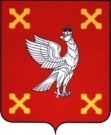 Администрация  Шуйского муниципального районаПОСТАНОВЛЕНИЕ                       от                                                           №  г. ШуяО внесении изменений в постановление Администрации Шуйского муниципального района от 18.06.2012 г. № 324-1 «О системе оплаты труда работников учреждений Шуйского муниципального района, подведомственных Управлению образования администрации Шуйского муниципального района».В соответствии со статьей 139 Бюджетного кодекса Российской Федерации (в действующей редакции), Федеральным Законом от 06.10.2003г. № 131-ФЗ «Об общих принципах организации местного самоуправления в РФ» (в действующей редакции), Федеральным Законом от 29.12.2012г. № 273-ФЗ «Об образовании в Российской Федерации», Законом Ивановской области от 05.07.2013г. № 66-ОЗ «Об образовании в Ивановской области", постановлением Администрации Шуйского муниципального района от 18.06.2012 г. № 324-1 «О системе оплаты труда работников учреждений Шуйского муниципального района, подведомственных Управлению образования администрации Шуйского района», постановлением Администрации Шуйского муниципального района  от 20.05.2013 г. № 285-п «О внесении изменений в постановление Администрации Шуйского муниципального района от 18.06.2012 г. №324-1 «О системе оплаты труда работников учреждений Шуйского муниципального района, подведомственных Управлению образования администрации Шуйского муниципального района», постановлением Администрации Шуйского муниципального района от 01.10.2013 г. № 543-п «О внесении изменений в постановление Администрации Шуйского муниципального района от 18.06.2012 г. №324-1 «О системе оплаты труда работников учреждений Шуйского муниципального района, подведомственных Управлению образования администрации Шуйского муниципального района» Администрация Шуйского муниципального района постановляет:1. Внести изменения в приложение №1 к постановлению Администрации Шуйского муниципального района от 18.06.2012 г. № 324-1 «О системе оплаты труда работников учреждений Шуйского муниципального района, подведомственных Управлению образования администрации Шуйского муниципального района».   1.1. Дополнить пункт 4.1 части 4 следующим:д) за выполнение воспитателями муниципальных дошкольных образовательных учреждений, дошкольных групп дополнительных групп функций по работе с семьями воспитанников;е) за работу с детьми в разновозрастной группе дошкольных образовательных учреждений, дошкольных групп общеобразовательных учреждений;    2. Контроль за исполнением  настоящего постановления   возложить на начальника Управления образования администрации Шуйского муниципального района Луковкину Е.А.    3.  Настоящее постановление вступает в силу с момента   подписания.          Глава администрацииШуйского муниципального района                                     И.А. Митин